        УТВЕРЖДЕН 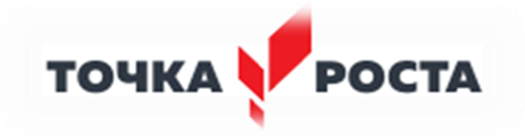                                          Приказом МАОУ ООШ №81     от 01.09.2023г. № 96/55-0                                                Об утверждении состава сотрудников                                                      Центра образования естественно-научной направленности «Точка роста»,    созданного на базе МАОУ ООШ № 81Состав сотрудников Центра образования естественно-научной и технологической направленности«Точка роста», созданного на базе МАОУ ООШ № 81        УТВЕРЖДЕН                            Приказом МАОУ ООШ №81 Педсоветом №1от 30.08.2023                                                Об утверждении расписания                                                      Центра образования естественно-научной направленности «Точка роста»,    созданного на базе МБОУ ООШ № 81Расписание работы сотрудников Центра образования естественно-научной и технологической направленности «Точка роста», созданного на базе МАОУ ООШ № 81№ п/п Ф.И.О. педагога Должность в Центре «Точка роста» Педагогический стажЗанимаемая должностьобразованиеКвалификационная категорияСведения о повышении квалификации1. Закузенная Ольга ВладимировнаРуководитель Центра образования естественно-научной направленности «Точка роста» 35Учитель технологииВысшее, ИГПУ, 2005г, специальность технология и предпринимательство, квалификация учитель технологии и предпринимательствавысшая1.ГБОУ ИРО Краснодарского края  "Реализация требований обновленных ФГОС НОО,ФГОС ООО в работе учителя" 20222.Автономная некомер -ческая организация дополнительного профессионального образования г. Ижевск«Новые подходы к изучению естественно-научной направленнос ти в условиях функционирования  Центров образования «Точекроста»3.  Горелов Владимир ИгоревичПедагог объединения «Изучение основ управления манипулятора DOBOT » 4Учитель физикиВысшее, Ошский Госпедуниверситет, специальность физика, учитель физикисоответствиеАкадемия Минпросвещения «Использование современного учебного оборудования в ЦО естественно-научной и технологической направленностей «Точка роста», 2022 г4. Суркова   Елена Викторовна  Педагог объединений«Биология в исследованиях»«Занимательная биология»10Учитель биологиивысшее Куб. ГУ 2009г , биология, учитель биологииперваяРеализация требований обновленных ФГОС НОО, ФГОС ООО в работе учителя, 2022 г5.Ицкович Татьяна ЯковлевнаПедагог объединений «Химия  в вопросах и ответах»«Удивительная химия»50Учитель химииВысшее, Чечено-ИнгушскийГос.пединститут, 1972, учитель биологии и химиивысшаяНаучно-методическое обеспечение оценивания выполнения выпускниками задания ОГЭ по химии  с реальным экспериментом»6.Аравина Юлия ВикторовнаПедагог объединения «Робототехника»4Учитель технологии, информатикиВысшее, АГПУ, 2001г, специальность технология, предпринимательство и экономика, квалификация учитель технологии и предпринимательства и экономикисоответствие ООО "Инфоурок"  г. Смоленск«Актуальные вопросы преподавания технологии в условиях реализации ФГОС» , 2022Название объединенияПреподавательРасписание занятий« Изучение основ управления манипулятора DOBOT »Учитель физики  Горелов В.И.Понедельник: 14.05-14.45                         14.50-15.30Вторник,         14.40-15.20четверг:           15.25-16.05Среда:              14.00-14.45                         14.40-15.20Суббота:          11.45-12.20 «Химия вокруг нас»«Удивительная химия»Учитель химииИцкович Т.Я.Понедельник: 14.05-14.45                         14.50-15.30вторник,           14.40-15.20среда,четверг:  15.25-16.05Пятница:         14.00-14.45«Робототехника»Учитель информатики технологии  Аравина Ю.В.Понедельник: 14.05-14.45                         14.50-15.30Вторник,         14.40-15.20четверг:           15.25-16.05Среда:              14.00-14.45                         14.40-15.20Пятница:         14.00-14.45«Биология в исследованиях»«Занимательная биология»Учитель биологии Суркова Е. В.Вторник,               14.40-15.20среда четверг:       15.25-16.05Суббота:                11.45-12.20                               12.30-13.10 Суббота:               13.20-14.00 